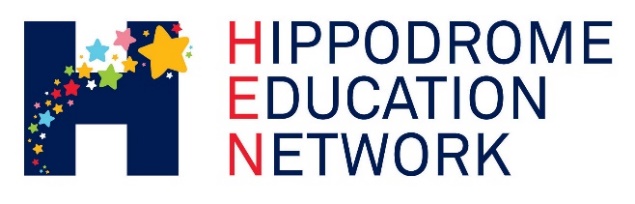 Hippodrome Education NetworkExpression of InterestPlease complete in Block Capitals               Please return to schools@birminghamhippodrome.comName of SchoolSchool AddressBirmingham Ward (if applicable)School Phone NumberName of staff member completing this formRole of staff member completing this formEmail Address of Staff HEN Package Requested Bronze- £1,000   Silver - £3,000 Gold - £5,000Do you have sign off from SMT if accepted?SignatureDate 